諮問の全体像について目　　次諮問書別紙の構成・・・・・・・・・Ｐ１Ⅰ．本市を取り巻く環境の変化・・・Ｐ２Ⅱ．職員構成の変化・・・・・・・・Ｐ３Ⅲ．想定される新たな課題・・・・・Ｐ４Ⅳ．答申の取り扱いイメージ・・・・Ｐ５Ⅴ．スケジュール概要・・・・・・・Ｐ６平成28年度市川市市政戦略会議諮問事項：将来に向けた人的資源の有効活用について現状と課題　　人口構成の変化　⇒　財政面　市税等の歳入減、扶助費等の歳出増業務面　市民ニーズの高度化・多様化に伴う業務増15年後の予想　⇒　 ・10代～30代がおよそ半数を占める・女性が全体の4割を占める　　①1人の職員が担う業務の増加　　②40代、50代の職員比率の低下　⇒　管理職数の不足、技術・知識の継承に支障③子育て・介護等により時間的制約がある職員が増加⇒　補完するための組織体制や制度の整備が必要審議事項本市では、これまで、環境の変化に対応し持続可能な行政運営を行うため、民間活力の導入、受益者負担の適正化や給与水準の適正化など、主に減量的な改革を進めてきたが限界を迎えている。そこで今回は、上述の課題に対応すべくこれまで行ってきた量的な対応のみならず、市職員の総合力を高める「質的改善・向上」に着目した行財政改革を行うため、Ａ．業務効率の向上Ｂ．職場環境の整備の2点を審議の柱と位置付けている。本市の人口は48万人を超え、市制施行以来最大規模を記録し、また、財政状況についても、歳入の根幹となる市税収入も緩やかながら増加傾向にある。一方、歳出については、高齢化に伴う社会保障関係費の増大や市民ニーズの多様化などにより、当初予算規模は過去最高額を更新し続けている。将来に目を転じると、本市も今後は、人口減少や少子高齢化の進行が見込まれており、市税収入への悪影響が予想されている。加えて、一層の扶助費の増加や老朽化した施設への対応など、歳出の増加が避けられない状況にある。◎人口構成の変化と財政状況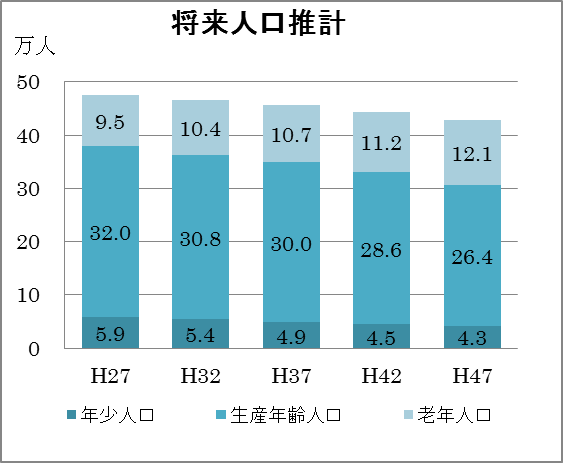 《市川市まち・ひと・しごと創生総合戦略から作成》現　状　職員数：1,436人（一般事務職、60歳以上は再任用）平均年齢：43.3歳・男女比はおよそ7:3。・50代、60代の職員が全体の約40％を占めている。　　15年後　　職員数：1,303人（一般事務職、60歳以上は再任用）平均年齢：39.2歳・10代～30代がおよそ半数を占める。・女性の比率が上昇し、全体の4割を占めるようになる。　本市を取り巻く内外の状況を踏まえると…一人の職員が担う業務が現在より多くなっていく可能性がある。組織の核を担う40代、50代の比率が低下するため、増大傾向にある業務量の整理・見直しを行わない場合、管理職数の不足や技術・知識の継承などに支障が出る恐れがある。子育てや介護などにより、勤務に対して時間的な制約を有する職員が増加することが想定される。これらを補完する組織体制や制度の整備が必要である。・ムダを省いた働き方・職員の能力開発・多様な働き方の検証・支えあう職場風土の醸成・回数会議日程審議内容審議内容1平成28年10月25日（火）・委嘱状交付式　・諮問・委嘱状交付式　・諮問2平成28年12月27日（火）導入本市の現状と課題3平成29年2月7日（火）導入審議すべき論点の整理4平成29年4月25日（火）審議（例1）業務効率の向上ムダを省いた働き方職員の能力開発　　　　　　など5平成29年6月27日（火）審議（例1）業務効率の向上ムダを省いた働き方職員の能力開発　　　　　　など6平成29年8月22日（火）審議（例1）業務効率の向上ムダを省いた働き方職員の能力開発　　　　　　など7平成29年10月24日（火）審議（例1）業務効率の向上ムダを省いた働き方職員の能力開発　　　　　　など8平成29年12月26日（火）公共施設等総合管理計画における個別計画策定に係る意見聴取について（経営改革室　経営改革課）公共施設等総合管理計画における個別計画策定に係る意見聴取について（経営改革室　経営改革課）9平成30年2月6日（火）審議（例2）職場環境の整備多様な働き方の検証支えあう職場風土の醸成　　など10平成30年4月24日（火）審議（例2）職場環境の整備多様な働き方の検証支えあう職場風土の醸成　　など11平成30年6月26日（火）審議（例2）職場環境の整備多様な働き方の検証支えあう職場風土の醸成　　など12平成30年7月24日（火）総括審議内容のまとめ13平成30年8月28日（火）総括答申案の審議平成30年9月予定　答申平成30年9月予定　答申平成30年9月予定　答申平成30年9月予定　答申